06.11.2020 r.klasa – I tlp, nauczyciel – Arkadiusz Załęski,  przedmiot – magazyny przyprodukcyjne,            temat – „Określenie wielkości partii produkcyjnej – rozwiązywanie zadań” Drodzy uczniowie! Proszę zapoznać się z zadaniem 1 i jego rozwiązaniem. Proszę zapisać zadanie 1 i jego rozwiązanie w zeszycie (ewentualnie wydrukować i wkleić). Proszę rozwiązać zadanie 2                   i przesłać na mój adres e-mail minorsam@interia.pl  w formie załącznika do 13.11.2020 r. Ewentualne pytania, wątpliwości proszę kierować na mój adres e-mail.                                                                           Pozdrawiam i życzę owocnej pracy. Arkadiusz Załęski.Zadanie 1Oblicz wielkość partii produkcyjnej (n) cukierków czekoladowych, jeżeli czas                                        na przygotowanie i zakończenie produkcji (tpz) wynosi 20 minut, a czas wytwarzania (tj) jest równy 0,6 godz., dla q = 0,025.RozwiązanieDane:tpz = 20 minut = 0,3 godz.q = 0,025tj = 0,6 godz.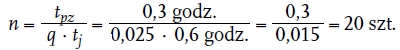 OdpowiedźW przyjętym czasie przygotowawczo-zakończeniowym i jednostkowym produkcji partia produkcyjna wynosi 20 cukierków czekoladowych.Zadanie 2Oblicz wielkość partii produkcyjnej jogurtów owocowych, jeżeli czas na przygotowanie                     i zakończenie produkcji  wynosi 15 minut, a czas wytwarzania jest równy 0,4 godz.,                        dla q = 0,02.